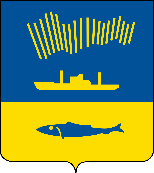 АДМИНИСТРАЦИЯ ГОРОДА МУРМАНСКАП О С Т А Н О В Л Е Н И Е 05.12.2022                                                                                                        № 3883В соответствии с Федеральными законами от 06.10.2003 № 131-ФЗ «Об общих принципах организации местного самоуправления в Российской Федерации», от 27.07.2010 № 210-ФЗ «Об организации предоставления государственных и муниципальных услуг», руководствуясь Уставом муниципального образования городской округ город-герой Мурманск, постановлениями администрации города Мурманска от 26.02.2009 № 321 
«О порядке разработки и утверждения административных регламентов предоставления муниципальных услуг в муниципальном образовании город Мурманск», от 30.05.2012 № 1159 «Об утверждении реестра услуг, предоставляемых по обращениям заявителей в муниципальном образовании город Мурманск», п о с т а н о в л я ю: 1. Внести в приложение к постановлению администрации города Мурманска от 09.07.2012 № 1514 «Об утверждении административного регламента предоставления муниципальной услуги «Принятие на учёт граждан в качестве нуждающихся в жилых помещениях» (в ред. постановлений 
от 18.01.2013 № 49, от 03.10.2013 № 2720, от 07.04.2014 № 944, от 08.05.2014 
№ 1350, от 02.10.2014 № 3249, от 06.04.2015 № 888, от 17.03.2016 № 671, 
от 07.09.2016 № 2692, от 04.05.2017 № 1316, от 10.01.2018 № 04, от 15.08.2018 № 2626, от 28.01.2019 № 225, от 05.04.2019 № 1270, от 16.07.2019 № 2374, 
от 05.12.2022 № 3883) следующие изменения:-  в подпункте 2.2.3 пункта 2.2 раздела 2 слова «- Пенсионным фондом России в части получения сведений о назначенных и выплаченных суммах пенсии, ежемесячной денежной выплаты, дополнительного материального обеспечения;» заменить словами «- Фондом пенсионного и социального страхования Российской Федерации в части получения сведений о назначенных и выплаченных суммах пенсии, ежемесячной денежной выплаты, дополнительного материального обеспечения;».2. Отделу информационно-технического обеспечения и защиты информации администрации города Мурманска (Кузьмин А.Н.) разместить настоящее постановление с приложением на официальном сайте администрации города Мурманска в сети Интернет.3. Редакции газеты «Вечерний Мурманск» (Сирица Д.В..) опубликовать настоящее постановление с приложением.4. Настоящее постановление вступает в силу со дня официального опубликования.5. Контроль за выполнением настоящего постановления возложить на заместителя главы администрации города Мурманска Синякаева Р.Р.Глава администрациигорода Мурманска      		          				                Ю.В. Сердечкин